Publicado en madrid el 20/11/2017 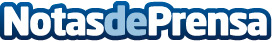 El boom de los artículos de tecnología low cost en estas navidadesLa  empresa de venta de tecnología low cost portatilesbaratos10 espera superar las cifras de venta de años anteriores en la campaña de Navidad, donde afirman que habrá un boom en los artículos tecnológicos de precios económicosDatos de contacto:Javier López666348500Nota de prensa publicada en: https://www.notasdeprensa.es/el-boom-de-los-articulos-de-tecnologia-low Categorias: Telecomunicaciones Consumo Innovación Tecnológica http://www.notasdeprensa.es